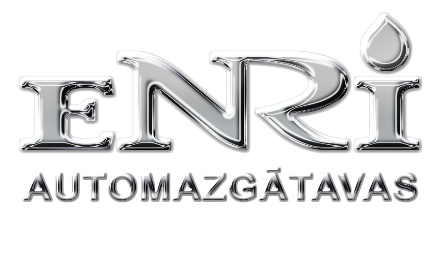 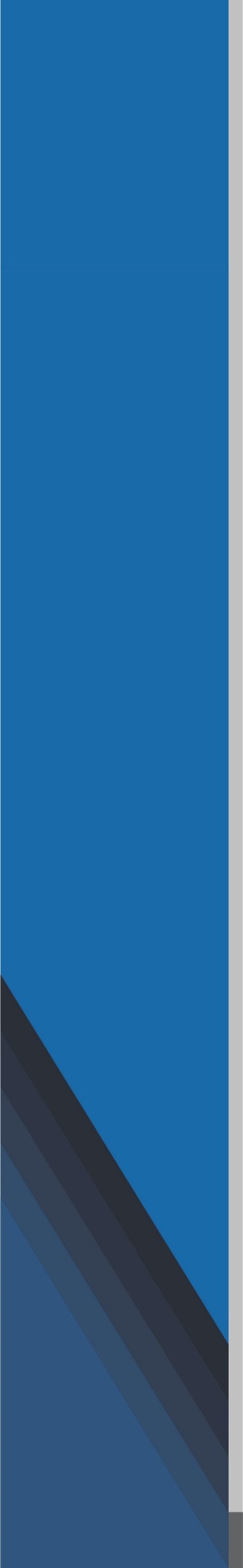 Nr. ___________Vienošanās par WEB aplikācijas lietošanas tiesībām.Rīgā, 									      2018.gada __._______Šī vienošanās ir noslēgta saskaņā ar _________ līgumu _________________ (turpmāk - Līgums), kas tika noslēgts starp SIA “ENRI” (turpmāk – Izpildītājs), reģistrācijas numurs 40003514581, juridiskā adrese Kalnciema iela 207, Rīga, LV-1046, kuras vārdā rīkojas tās valdes loceklis Viktors Kurjāns, no vienas puses, un _______________________ (turpmāk – Pasūtītājs), reģistrācijas numurs ________________________, juridiskā adrese _________________________________, kuras vārdā rīkojas tās valdes loceklis _____________________, no otras puses, turpmāk tekstā visi kopā – Puses.Vienošanās ir Līgumā neatņemama sastāvdaļa. Izpildītājs un Pasūtītājs vienojās par sekojošo:Izpildītājs nodrošina Pasūtītājam attālināto pieeju, lai pasūtītu vispieprasītākos pakalpojumus no WEB-aplikācijas “ENRI Auto”. Tas attiecās uz “ENRI” kartiņām, kas norādītas vienošanās 14.punktā, saskaņā ar WEB aplikācijas attālinātas pieejas izmantošanas noteikumiem (turpmāk - Noteikumi), kas atrodas WEB mājas lapā: http://automazgatavas.enri.lv/for_clients (izvēlieties “Korporatīvais klients” sadaļu) un kas ir šīs vienošanās neatņemamā sastāvdaļa.  Saņemot pakalpojumus Pasūtītājs ir tiesīgs izmantot piekļuvi pie WEB aplikācijas pilnā režīmā.Pasūtītājs ir tiesīgs izmantot WEB aplikāciju pilnā režīmā.Pasūtītājs ir tiesīgs veikt pakalpojumu rezervāciju WEB-aplikācijas sadaļā “Veikt rezervāciju” http://automazgatavas.enri.lv/app, bez maksas lejupielādējot mobilo aplikāciju no “Apple App Store” vai “Google Play” lietotnēm.Lai veiktu rezervāciju, Pasūtītājam ir nepieciešams ieiet sistēmā, izmantojot lietotājvārdu (Login) un Pin-kodu.Pasūtītājam ir pienākums iepazīties ar noteikumiem, kas atrodas WEB mājas lapā: http://automazgatavas.enri.lv/for_clients (izvēlieties “Korporatīvais klients” sadaļu).Izpildītājs reizi mēnesī līdz 10. datumam iesniedz Pasūtītājam rēķinu un atskaiti par pakalpojumu sniegšanu iepriekšējā mēnesī. Izpildītājs piegādā rēķinus un atskaites Pasūtītājam uz e-pasta adresi:_________________________. Pasūtītājs apmaksā Izpildītāja iesniegto rēķinu līdz katra nākošā mēneša 20. (divdesmitajam) datumam pēc rēķina un atskaites saņemšanas uz norādīto e-pasta adresi, pārskaitot naudu uz Izpildītāja bankas kontu.Ar šī vienošanās noslēgšanu Pasūtītājs apliecina, ka ir pilnībā iepazinies ar noteikumiem, kas piemēroti Pušu tiesiskajām attiecībām saistībā ar WEB aplikācijas attālinātas pieejas izmantošanu, piekrīt tiem un apņemas tos ievērot.Ar vienošanās parakstīšanu Pasūtītājs apliecina Izpildītājam, ka Pasūtītājs nenoslēdz  vienošanos, neizpilda to un nepieņem tā izpildījumu citas personas labā, interesēs vai uzdevumā.Ar vienošanās parakstīšanu Pasūtītājs apliecina, ka pats pilnībā nes atbildību par izmantoto lietotājvārdu (Login) un Pin-kodu  un par to neizpaušanu trešajām personām.Visi strīdi, tiek risināti uz abpusējas vienošanās pamata. Gadījumā, ja vienošanās netiek panākta, visi strīdi tiek izšķirti Latvijas Republikas tiesā, Latvijas Republikas normatīvajos aktos noteiktajā kārtībā.Vienošanās ir parakstīta divos identiskos eksemplāros, pa vienam eksemplāram katrai no Pusēm, - viens eksemplārs glabājas pie Izpildītāja, otrs - pie Pasūtītāja. “ENRI” kartiņu saraksts:Pušu adreses un paraksti NR.Kartiņas NR.Pasūtītāja LoginPin-kodsa/m NR.a/m veids(vieglais, krossovers, mikroautobuss, motocikls)Pasūtītājs:Izpildītājs: SIA “ENRI”Jur. adrese: Kalnciema iela 207, Rīgā, LV-1046Reģ. Nr.40003514581Konta Nr. LV03PARX0000671231015A/S “Citadele Banka”	kods: PARXLV22		Tālrunis: 67207203		               __________________                    ____________________           z.v.                   Viktors Kurjāns